Бюджетно образовательное учреждение  «Междуреченский детский сад» Тарского муниципального района Омской областиВоспитатель:Вохмякова Ольга ВладимировнаДидактическая игра «Гаражи и машинки»Цель: Соотнесение изображений (машинок) по цвету (или оттенку)Задачи: 1.Развивать умение различать и называть основные цвета2.Учить группировать предметы по определенному признаку3.Развивать усидчивость4. Развивать речьМатериал: гаражи разного цвета (красный, синий , желтый, зеленый, синий, фиолетовый, оранжевый, голубой, розовый, коричневы),  машинки (красная, синяя ,желтая, зеленая, синяя, фиолетовая, оранжевая, голубая, розовая, коричневая)Ход игры:Начало игры: заинтересовать детей с помощью стихотворенияПосмотри ка, что случилосьВсе машинки заблудились.Машинкам скорее ты помоги,И в нужный гараж ты их отвези.Детям предлагается «поставить машинку» в гараж такого же цвета, как машинка. Воспитатель показывает плоскостные машинки разного цвета. На столе разложены домики-гаражи.Посмотри, здесь не простые, а цветные гаражи.Машинку нужного цвета возьмиИ в нужный гараж ты ее отвези.Необходимо найти каждой машине свой гараж (дети по называют цвет машины и кладут к подходящему домику-гаражу) Детям очень нравится играть в эту игру.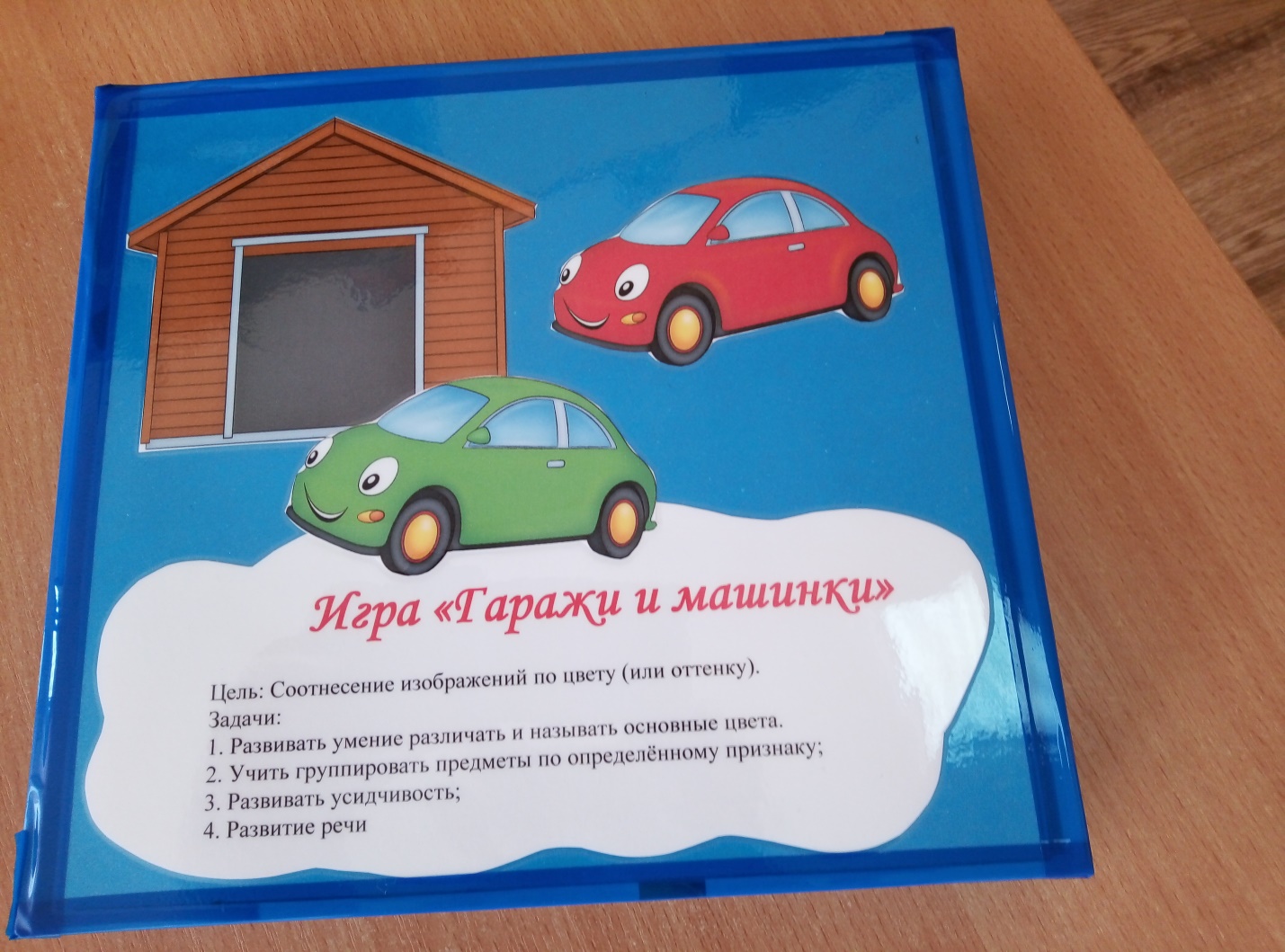 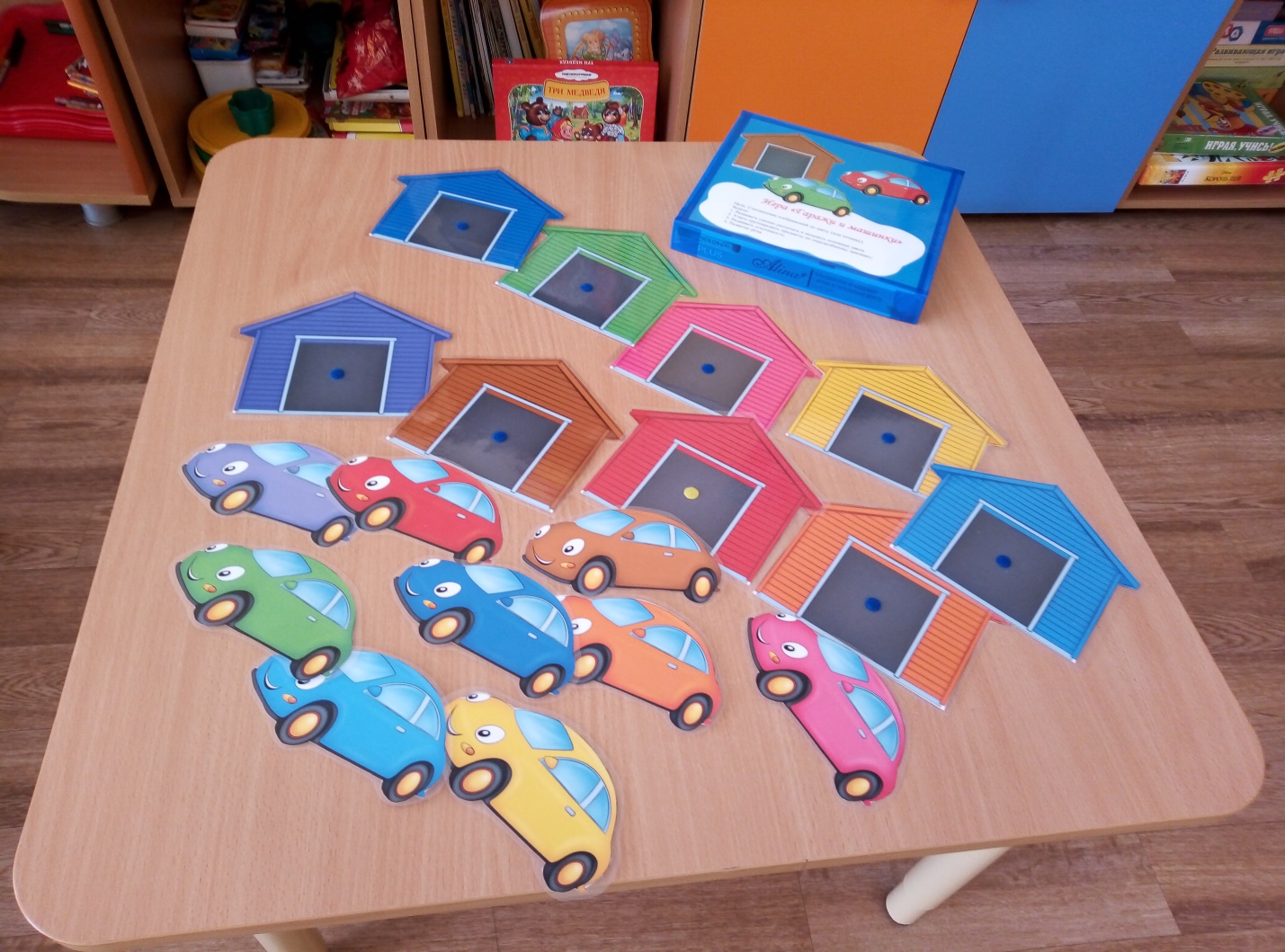 